Глава 4. ПРАВА И ОБЯЗАННОСТИ ГРАЖДАН В СФЕРЕОХРАНЫ ЗДОРОВЬЯСтатья 27. Обязанности граждан в сфере охраны здоровья1. Граждане обязаны заботиться о сохранении своего здоровья.2. Граждане в случаях, предусмотренных законодательством Российской Федерации, обязаны проходить медицинские осмотры, а граждане, страдающие заболеваниями, представляющими опасность для окружающих, в случаях, предусмотренных законодательством Российской Федерации, обязаны проходить медицинское обследование и лечение, а также заниматься профилактикой этих заболеваний.3. Граждане, находящиеся на лечении, обязаны соблюдать режим лечения, в том числе определенный на период их временной нетрудоспособности, и правила поведения пациента в медицинских организациях.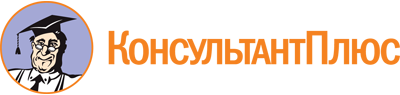 Федеральный закон от 21.11.2011 N 323-ФЗ
(ред. от 28.12.2022)
"Об основах охраны здоровья граждан в Российской Федерации"
(с изм. и доп., вступ. в силу с 11.01.2023)Документ предоставлен КонсультантПлюс

www.consultant.ru

Дата сохранения: 16.01.2023
 